Играем пальчиками и развиваем речь 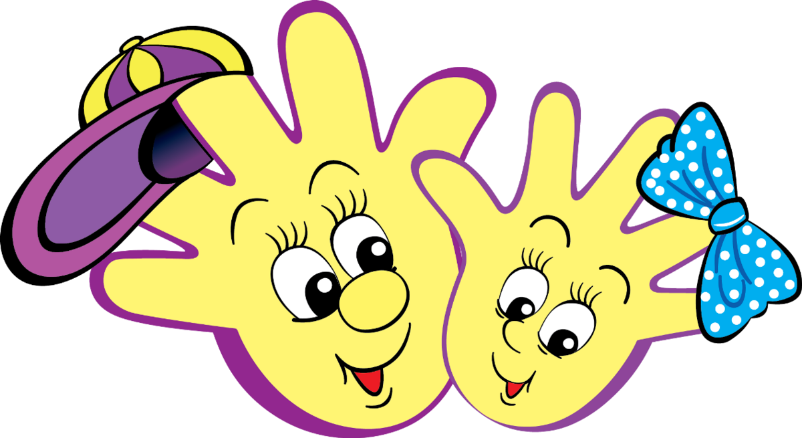      Движения пальцев и кистей рук ребенка имеет особое развивающее воздействие. У новорожденного кисти всегда сжаты в кулачки, и если взрослый вкладывает свои указательные пальцы в ладони ребенка, тот их плотно сжимает. Эти манипуляции ребенок совершает на рефлекторном уровне, его действия еще не достигли высокого мозгового контроля. По мере созревания мозга этот рефлекс переходит в умение хватать и отпускать. Чем чаще у ребенка действует хватательный рефлекс, тем эффективнее происходит эмоциональное и интеллектуальное развитие малыша.       До сих пор недостаточно осмысленно взрослыми значение игр «Ладушки», «Коза рогатая» и др. Многие родители видят в них развлекательное, а не развивающее, оздоравливающее воздействие. Простые движения рук помогают убрать напряжение не только с самих рук, но и с губ, снимают умственную усталость. Они способны улучшить произношение многих звуков, а значит развивать речь ребенка. Развитие тонких движений пальцев рук предшествует появлению артикуляции слогов. Благодаря развитию пальцев в мозгу формируется проекция «схемы человеческого тела», а речевые реакции находятся в прямой зависимости от тренированности пальцев.Такую тренировку следует начинать с самого раннего детства.       Исходя из оздоровительного воздействия на организм ребенка каждого из пальцев, помогайте ребенку координировано и ловко ими манипулировать. Обращайте внимание на овладение ребенком простыми, но в тоже время жизненно важными умениями – держать чашку, ложку, карандаши, умываться. Например, если в четыре года он не умеет доносить в пригоршне воду до лица – значит, у него отстает в развитии мелкая мускулатура.Обнаружив отставания у ребенка, не огорчайтесь. Займитесь с ним пальчиковой гимнастикой.Что же происходит, когда ребенок занимается пальчиковой гимнастикой?1. Выполнение упражнений и ритмических движений пальцами индуктивно приводит к возбуждению в речевых центрах головного мозга и резкому усилению согласованной деятельности речевых зон, что, в конечном итоге, стимулирует развитие речи.2. Игры с пальчиками создают благоприятный эмоциональный фон, развивают умение подражать взрослому, учат вслушиваться и понимать смысл речи, повышают речевую активность ребёнка.3. Малыш учится концентрировать своё  внимание  и  правильно  его  распределять.4. Если  ребёнок  будет  выполнять  упражнения,  сопровождая  их  короткими стихотворными строчками, то его речь станет более чёткой, ритмичной, яркой, и усилится контроль за выполняемыми движениями.5. Развивается память ребёнка, так как он учится запоминать определённые положения рук и последовательность движений.6. У малыша развивается воображение и фантазия. Овладев всеми упражнениями, он сможет «рассказывать руками» целые истории.7. В результате усвоения всех упражнений кисти рук и пальцы приобретут силу, хорошую подвижность, а это в дальнейшем облегчит овладение навыком письма.Все упражнения можно разделить на три группы.I группа. Упражнения для кистей рук:- развивают подражательную способность, достаточно простые и не требуют тонких дифференцированных движений;-  учат напрягать и расслаблять мышцы;- развивают умение сохранять положение пальцев некоторое время;-  учат переключаться с одного движения на другое.«Солнце»II группа. Упражнения для пальцев условно статические:-  совершенствуют полученные ранее навыки на более высоком уровне и требуют более точных движений.«Человечек»III группа. Упражнения для пальцев динамические:-  развивают точную координацию движений;-  учат сгибать и разгибать пальцы рук;-  учат противопоставлять большой палец остальным.«Посчитаем»Поднять кисть руки вверх, широко раздвинуть пальцы.«По кругу»«Здравствуй пальчик, старший брат» По мере улучшения координации движений можно предложить детям сделать упражнение двумя руками одновременно.С какого возраста можно начать выполнять эти упражнения?В Японии упражнения для пальчиков начинают выполнять с трёхмесячного возраста. Некоторые специалисты советуют заниматься пальчиковой гимнастикой с 6 – 7 месяцев. Но и в более позднем возрасте занятия будут очень полезны и эффективны.Начинать можно с ежедневного массажа по 2-3 минуты кистей рук и пальцев:- поглаживать и растирать ладошки вверх-вниз;- разминать и растирать каждый палец вдоль, затем – поперёк;- растирать пальчики спиралевидными движениями.Затем можно выполнять некоторые упражнения III группы, но в пассивной форме, то есть Вы сами сгибаете, разгибаете пальчики малыша и совершаете другие энергичные движения, сопровождая их ритмичными строчками. При этом важно, чтобы в упражнении участвовали все пальчики.Примерно с десяти месяцев, кроме пассивных упражнений III и II групп, ребёнка нужно учить:-  катать между ладошками и пальчиками шарики и палочки разного размера;-  рвать бумагу, отщипывать кусочки от куска глины или пластилина;-  перекладывать из одной коробки в другую разные мелкие предметы (бусинки, пуговки и т.п.) одной рукой или двумя одновременно.Затем малыша можно начинать учить движениям, имитирующим знакомые ему действия и предметы.После освоения упражнений I группы приступайте к выполнению упражнений III и II групп, но уже в активной форме, то есть, все упражнения ребёнок выполняет сам.Если же вы начинаете заниматься с детьми в возрасте 2-х лет и старше, то отрабатывайте последовательно все упражнения, начиная с I группы.Пальчиковая гимнастика:1.Сначала все упражнения выполняются медленно. Следите, чтобы ребенок правильно воспроизводил и удерживал положение кисти или пальцев и правильно переключался с одного движения на другое. При необходимости помогите малышу или научите его помогать себе второй рукой.2.Упражнения отрабатываются сначала одной рукой (если не предусмотрено участие обеих рук), затем – другой рукой, после того – двумя одновременно.3.Некоторые упражнения даны в нескольких вариантах. Первый – самый легкий.4.Сначала покажите ребёнку и объясните, как должно выполняться упражнение. Постепенно надобность в объяснениях отпадает: Вы называете упражнение, а малыш вспоминает, какое положение кистей рук или пальцев он должен воспроизвести.Когда  все  упражнения  будут хорошо знакомы, можно  выполнять следующие  игровые задания:1.Запоминать и повторять серию движений по словесной инструкции, начиная с двух движений и заканчивая тремя, четырьмя и больше.Н а п р и м е р: «Коза» — «Улитка». Ребенок переключается с позиции «коза» на позицию «улитка» (3 – 4 раза). Сначала упражнение выполняется по словесной инструкции, затем на счёт «раз-два».И л и: «Вилка» — «Кольцо» — «Заяц». Можно предлагать любую последовательность упражнений.2.«Рассказывать руками» сказки и маленькие истории. Сначала вы сами придумываете рассказ, затем предлагаете сочинить свою историю малышу.Н а п р и м е р : «В одном чудесном месте протекала речка (изображаем «речку»). В ней жила маленькая рыбка(изображаем «рыбку»). Как-то раз по реке плыл пароход (изображаем «пароход»), он сильно гудел, и рыбка испугалась и уплыла. А на берегу реки («река»), росло дерево (упражнение «дерево») и т.д.Помните! Любые упражнения будут эффективны только при регулярных занятиях. Занимайтесь ежедневно около 5 минут.Помогите своему ребёнку развить тонкую моторику рук и быстрее научиться правильно, красиво, говорить.ЧТО ТАКОЕ МЕЛКАЯ МОТОРИКА — КОГДА НАЧИНАТЬ?    В последнее время современные родители часто слышат о мелкой моторике и необходимости ее развивать. Что же такое мелкая моторика и почему она так важна?     Специалисты в области детской психологии, логопедии уже давно установили, что уровень развития речи детей находится в прямой зависимости от степени развития тонкой моторики руки. Если движения пальцев развиваются «по плану», то и развитие речи также в пределах нормы. Если же развитие пальцев отстает, отстает и развитие речи.     Почему же две эти составляющие так взаимосвязаны? Дело в том, что наши предки общались  при помощи жестов, добавляя постепенно возгласы, выкрики. Движения пальцев постепенно совершенствовались. В связи с этим происходило увеличение площади двигательной проекции кисти руки в мозге человека. Речь развивалась параллельно. Примерно так же развивается речь и мелкая моторика у ребенка, то есть сначала начинают развиваться движения пальцев рук, когда же они достигают достаточной тонкости, начинается развитие словесной речи. Развитие движений пальцев рук как бы подготавливает почву для последующего формирования речи.    Ученые доказали, что с анатомической точки зрения, около трети всей площади двигательной проекции коры головного мозга занимает проекция кисти руки, расположенная очень близко от речевой зоны. Именно величина проекции кисти руки и ее близость к моторной зоне дают основание рассматривать кисть руки как «орган речи», такой же, как артикуляционный аппарат. В связи с этим, было выдвинуто предположение о существенном влиянии тонких движений пальцев на формирование и развитие речевой функции ребенка. Поэтому, чтобы научить малыша говорить, необходимо не только тренировать его артикуляционный аппарат, но и развивать движения пальцев рук, или мелкую моторику.    Мелкая моторика рук взаимодействует с такими высшими свойствами сознания, как внимание, мышление, оптико-пространственное восприятие (координация), воображение, наблюдательность, зрительная и двигательная память, речь. Развитие навыков мелкой моторики важно еще и потому, что вся дальнейшая жизнь ребенка потребует использования точных, координированных движений кистей и пальцев, которые необходимы, чтобы одеваться, рисовать и писать, а также выполнять множество разнообразных бытовых и учебных действий.Как же лучше развивать мелкую моторику? Можно делать массаж пальчиков и кистей рук малыша, давать перебирать ему крупные, а затем более мелкие предметы – пуговицы, бусины, крупы. Хорошим помощником в развитие мелкой моторике станут различные развивающие игрушки, которые родители могут сделать сами.С рождения до 3 месяцев взрослый согревает руки малыша, делает легкий массаж рук, пальцев кисти. Затем он сам осуществляет рефлекторные движения — схватывает и сжимает погремушку, тянется к подвешенным игрушкам, касается игрушки (бубенчики, колокольчики).С 4 до 7 месяцев у ребенка появляются произвольные движения — он захватывает мягкие игрушки, бусы.С 6 месяцев поднимает игрушку, рассматривает ее, перекладывает. С 7 месяцев взрослый играет с ребенком в «Ладушки», помогает собирать пирамидку, игрушки-гнезда, матрешку, складывать кубики. Корни всех этих упражнений лежат в народной педагогике. На протяжении многих веков мама или бабушка играли с пальчиками малыша, проговаривая при этом потешки. Так взрослые любовно и мудро поучали ребенка.С 10 месяцев до 1,5 лет  развивая пальчики, можно использовать следующие потешки:(перебирая пальчики, приговариваем)Этот пальчик — дедушка,Этот пальчик — бабушка,Этот пальчик — папенька,Этот пальчик — маменька,Этот пальчик — Ванечка.(загибаем пальчики)От 1,5 лет и старше – полезно раз в день делать пальчиковую гимнастику.Гимнастика для пальцев рук (по Н.П. Бутовой)Поставить руки на стол, вращать кисти рук в разных направлениях.Сложить ладони и разводить пальцы рук.Сомкнуть пальцы рук, вращать большие пальцы один вокруг другого.Выпрямить ладони, указательным пальцем одной руки надавливать на первую фалангу пальцев другой руки, поднимая и опуская их.С силой сжимать по очереди пальцы левой и правой руки.По очереди вращать в разные стороны пальцы рук.Медленное и плавное сжимание вытянутых пальцев рук в кулак; темп упражнения постепенно увеличивается до максимального, потом вновь снижается.Постукивание согнутыми пальцами рук по столу, вначале совместное, а в дальнейшем – каждым пальцем в отдельности.Быстрое поочередное загибание пальцев одной руки указательным пальцем другой руки.Вытянуть руки, слегка потрясти кистями, размять кисть одной руки пальцами другой руки.Тонкую моторику рук развивают также следующие виды деятельности:плетение;лепка (из пластилина, глины);нанизывание на нитку бусин, бисероплетение;различные игры – шнуровки;конструкторы (чем старше ребенок, тем мельче должны быть детали конструктора);мозаики;вырезание из бумаги и картона;вырисовывание различных узоров;Для формирования тонких движений пальцев рук могут быть использованы игры с пальчиками, сопровождаемые чтением народных стихов«Сидит белка…»Сидит белка на тележке,Продает она орешки:Лисичке-сестричке,Воробью, синичке,Мишке толстопятому,Заиньке усатому.Взрослый и ребенок при помощи левой руки загибают по очереди пальцы правой руки, начиная с большого пальца.«Дружба»Дружат в нашей группе девочки и мальчики(пальцы рук соединяются в «замок»).Мы с тобой подружим маленькие пальчики(ритмичное касание одноименных пальцев обеих рук).Раз, два, три, четыре, пять(поочередное касание одноименных пальцев, начиная с мизинцев),Начинай считать опять.Раз, два, три, четыре, пять.Мы закончили считать(руки вниз, встряхнуть кистями).«Дом и ворота»На поляне дом стоит («дом»),Ну а к дому путь закрыт («ворота»).Мы ворота открываем (ладони разворачиваются параллельно друг другу),В этот домик приглашаем («дом»).Наряду с подобными играми могут быть использованы разнообразные упражнения без речевого сопровождения:«Кольцо»кончик большого пальца правой руки поочередно касается кончиков указательного, среднего, безымянного пальцев и мизинца; то же упражнение выполнять пальцами левой руки; те же движения производить одновременно пальцами правой и левой руки;«Пальцы здороваются»Соединить пальцы обеих рук «домиком». Кончики пальцев по очереди хлопают друг по другу, здороваются большой с большим, затем указательный с указательным и т.д.«Оса»выпрямить указательный палец правой руки и вращать им; то же левой рукой; то же двумя руками;Занятия по развитию мелкой моторики необходимо проводить систематически по 2-5 минут ежедневно. Несмотря на то, что вначале многие упражнения даются ребенку с трудом, они приносят ему много радости, как от достигаемых результатов, так и от простого общения с мамой. Пальчиковая гимнастика способствует развитию мелкой моторики, речи, основных психических процессов, а также коммуникативности. К концу дошкольного возраста кисти рук ребенка становятся более подвижными и гибкими, что способствует успешному овладению навыками письма в будущем.Солнце утром рано встало, Всех детишек приласкало.Ладошки скрестить, пальцы широко раздвинуть«Топ-топ-топ!» — топают ножки,Мальчик ходит по дорожке.Указательный и средний пальцы «ходят» по столу.Раз-два-три-четыре-пять!Будем пальчики считать –Крепкие, дружные,Все такие нужные…Поочередно сгибать пальцы в кулачок, начиная с большого.Покажи уменье другу,Покружись-ка ты по кругу!Пальцы сжать в кулак, большой палец поднять вверх и выполнять круговые движения.Барсик сунул к мышкам нос.«Мышки, есть один вопрос:Может, знает кто из вас,Скоро ль будет тихий час?»   На каждый ударный слог пальцы одной руки соединяются с большим по порядку вперед и назад. После двустишия – смена руки.  